Vocabulary Learning HomeworkYear 10 Spanish – Term 1.1 Week 1Part 1: Practise new and revisited vocabulary sets for a total of 60 minutes, little and often. Do the following tasks: Flashcards, Learn and Test. 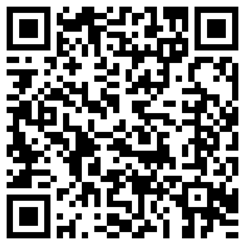 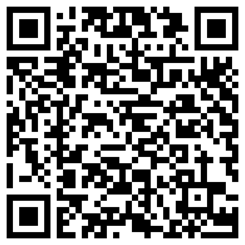 Part 2: Using the words around the edge of the text, make as many replacements as you can in 12 minutes.

Note: you may need to make changes to the form or position of other words.Part 3: translate the following past tense phrases, using the correct ending of the verb (-é, aste, ó).  Note that for the answers to 7 and 8, you will need higher vocabulary and grammar.

Part 4: Complete either 4a or 4b.
4a: translate your adapted text into English.
4b: summarise the original text into seven short sentences in Spanish.4c: rewrite the paragraph from “Un día…” to “…una montaña” in the third person.Part 5: Sentence completion: Click on the box next to all of the words that could fill the gap to form a grammatically correct sentence with a sensible meaning. Note that for the answers to 7 and 8, you will need higher vocabulary and grammar.almorzaralmorzarpegarLas Fallaspescadopescadoizquierdaizquierda¿Sabes dónde viajé en marzo de este año? ¡A Valencia! La razón: disfrutar las fiestas tradicionales. Es un gran momento para aprender sobre la cultura del lugar. Una amiga vive allí, y normalmente pone papeles de colores en las ventanas para celebrar las fiestas.  Un día compré un billete de tren en la página web de la empresa española de trenes para visitar un pueblo cerca de allí. También busqué una casa para pasar unos días en Xátiva, un sitio precioso con un castillo en una montaña. Cuando llegué, fui al centro de información porque tenía algunas preguntas: ¿Dónde están las mejores vistas? Y, ¿cuál es el bar más famoso? Mi amiga decidió comer un plato de carne, pero yo elegí la paella. Pasé unos días maravillosos, ¡aunque perdí una bolsa con dinero en el parque, a la derecha de la plaza!¿Sabes dónde viajé en marzo de este año? ¡A Valencia! La razón: disfrutar las fiestas tradicionales. Es un gran momento para aprender sobre la cultura del lugar. Una amiga vive allí, y normalmente pone papeles de colores en las ventanas para celebrar las fiestas.  Un día compré un billete de tren en la página web de la empresa española de trenes para visitar un pueblo cerca de allí. También busqué una casa para pasar unos días en Xátiva, un sitio precioso con un castillo en una montaña. Cuando llegué, fui al centro de información porque tenía algunas preguntas: ¿Dónde están las mejores vistas? Y, ¿cuál es el bar más famoso? Mi amiga decidió comer un plato de carne, pero yo elegí la paella. Pasé unos días maravillosos, ¡aunque perdí una bolsa con dinero en el parque, a la derecha de la plaza!¿Sabes dónde viajé en marzo de este año? ¡A Valencia! La razón: disfrutar las fiestas tradicionales. Es un gran momento para aprender sobre la cultura del lugar. Una amiga vive allí, y normalmente pone papeles de colores en las ventanas para celebrar las fiestas.  Un día compré un billete de tren en la página web de la empresa española de trenes para visitar un pueblo cerca de allí. También busqué una casa para pasar unos días en Xátiva, un sitio precioso con un castillo en una montaña. Cuando llegué, fui al centro de información porque tenía algunas preguntas: ¿Dónde están las mejores vistas? Y, ¿cuál es el bar más famoso? Mi amiga decidió comer un plato de carne, pero yo elegí la paella. Pasé unos días maravillosos, ¡aunque perdí una bolsa con dinero en el parque, a la derecha de la plaza!¿Sabes dónde viajé en marzo de este año? ¡A Valencia! La razón: disfrutar las fiestas tradicionales. Es un gran momento para aprender sobre la cultura del lugar. Una amiga vive allí, y normalmente pone papeles de colores en las ventanas para celebrar las fiestas.  Un día compré un billete de tren en la página web de la empresa española de trenes para visitar un pueblo cerca de allí. También busqué una casa para pasar unos días en Xátiva, un sitio precioso con un castillo en una montaña. Cuando llegué, fui al centro de información porque tenía algunas preguntas: ¿Dónde están las mejores vistas? Y, ¿cuál es el bar más famoso? Mi amiga decidió comer un plato de carne, pero yo elegí la paella. Pasé unos días maravillosos, ¡aunque perdí una bolsa con dinero en el parque, a la derecha de la plaza!buenbuenreservarreservar¿Sabes dónde viajé en marzo de este año? ¡A Valencia! La razón: disfrutar las fiestas tradicionales. Es un gran momento para aprender sobre la cultura del lugar. Una amiga vive allí, y normalmente pone papeles de colores en las ventanas para celebrar las fiestas.  Un día compré un billete de tren en la página web de la empresa española de trenes para visitar un pueblo cerca de allí. También busqué una casa para pasar unos días en Xátiva, un sitio precioso con un castillo en una montaña. Cuando llegué, fui al centro de información porque tenía algunas preguntas: ¿Dónde están las mejores vistas? Y, ¿cuál es el bar más famoso? Mi amiga decidió comer un plato de carne, pero yo elegí la paella. Pasé unos días maravillosos, ¡aunque perdí una bolsa con dinero en el parque, a la derecha de la plaza!¿Sabes dónde viajé en marzo de este año? ¡A Valencia! La razón: disfrutar las fiestas tradicionales. Es un gran momento para aprender sobre la cultura del lugar. Una amiga vive allí, y normalmente pone papeles de colores en las ventanas para celebrar las fiestas.  Un día compré un billete de tren en la página web de la empresa española de trenes para visitar un pueblo cerca de allí. También busqué una casa para pasar unos días en Xátiva, un sitio precioso con un castillo en una montaña. Cuando llegué, fui al centro de información porque tenía algunas preguntas: ¿Dónde están las mejores vistas? Y, ¿cuál es el bar más famoso? Mi amiga decidió comer un plato de carne, pero yo elegí la paella. Pasé unos días maravillosos, ¡aunque perdí una bolsa con dinero en el parque, a la derecha de la plaza!¿Sabes dónde viajé en marzo de este año? ¡A Valencia! La razón: disfrutar las fiestas tradicionales. Es un gran momento para aprender sobre la cultura del lugar. Una amiga vive allí, y normalmente pone papeles de colores en las ventanas para celebrar las fiestas.  Un día compré un billete de tren en la página web de la empresa española de trenes para visitar un pueblo cerca de allí. También busqué una casa para pasar unos días en Xátiva, un sitio precioso con un castillo en una montaña. Cuando llegué, fui al centro de información porque tenía algunas preguntas: ¿Dónde están las mejores vistas? Y, ¿cuál es el bar más famoso? Mi amiga decidió comer un plato de carne, pero yo elegí la paella. Pasé unos días maravillosos, ¡aunque perdí una bolsa con dinero en el parque, a la derecha de la plaza!¿Sabes dónde viajé en marzo de este año? ¡A Valencia! La razón: disfrutar las fiestas tradicionales. Es un gran momento para aprender sobre la cultura del lugar. Una amiga vive allí, y normalmente pone papeles de colores en las ventanas para celebrar las fiestas.  Un día compré un billete de tren en la página web de la empresa española de trenes para visitar un pueblo cerca de allí. También busqué una casa para pasar unos días en Xátiva, un sitio precioso con un castillo en una montaña. Cuando llegué, fui al centro de información porque tenía algunas preguntas: ¿Dónde están las mejores vistas? Y, ¿cuál es el bar más famoso? Mi amiga decidió comer un plato de carne, pero yo elegí la paella. Pasé unos días maravillosos, ¡aunque perdí una bolsa con dinero en el parque, a la derecha de la plaza!bonitobonitoalgúnalgún¿Sabes dónde viajé en marzo de este año? ¡A Valencia! La razón: disfrutar las fiestas tradicionales. Es un gran momento para aprender sobre la cultura del lugar. Una amiga vive allí, y normalmente pone papeles de colores en las ventanas para celebrar las fiestas.  Un día compré un billete de tren en la página web de la empresa española de trenes para visitar un pueblo cerca de allí. También busqué una casa para pasar unos días en Xátiva, un sitio precioso con un castillo en una montaña. Cuando llegué, fui al centro de información porque tenía algunas preguntas: ¿Dónde están las mejores vistas? Y, ¿cuál es el bar más famoso? Mi amiga decidió comer un plato de carne, pero yo elegí la paella. Pasé unos días maravillosos, ¡aunque perdí una bolsa con dinero en el parque, a la derecha de la plaza!¿Sabes dónde viajé en marzo de este año? ¡A Valencia! La razón: disfrutar las fiestas tradicionales. Es un gran momento para aprender sobre la cultura del lugar. Una amiga vive allí, y normalmente pone papeles de colores en las ventanas para celebrar las fiestas.  Un día compré un billete de tren en la página web de la empresa española de trenes para visitar un pueblo cerca de allí. También busqué una casa para pasar unos días en Xátiva, un sitio precioso con un castillo en una montaña. Cuando llegué, fui al centro de información porque tenía algunas preguntas: ¿Dónde están las mejores vistas? Y, ¿cuál es el bar más famoso? Mi amiga decidió comer un plato de carne, pero yo elegí la paella. Pasé unos días maravillosos, ¡aunque perdí una bolsa con dinero en el parque, a la derecha de la plaza!¿Sabes dónde viajé en marzo de este año? ¡A Valencia! La razón: disfrutar las fiestas tradicionales. Es un gran momento para aprender sobre la cultura del lugar. Una amiga vive allí, y normalmente pone papeles de colores en las ventanas para celebrar las fiestas.  Un día compré un billete de tren en la página web de la empresa española de trenes para visitar un pueblo cerca de allí. También busqué una casa para pasar unos días en Xátiva, un sitio precioso con un castillo en una montaña. Cuando llegué, fui al centro de información porque tenía algunas preguntas: ¿Dónde están las mejores vistas? Y, ¿cuál es el bar más famoso? Mi amiga decidió comer un plato de carne, pero yo elegí la paella. Pasé unos días maravillosos, ¡aunque perdí una bolsa con dinero en el parque, a la derecha de la plaza!¿Sabes dónde viajé en marzo de este año? ¡A Valencia! La razón: disfrutar las fiestas tradicionales. Es un gran momento para aprender sobre la cultura del lugar. Una amiga vive allí, y normalmente pone papeles de colores en las ventanas para celebrar las fiestas.  Un día compré un billete de tren en la página web de la empresa española de trenes para visitar un pueblo cerca de allí. También busqué una casa para pasar unos días en Xátiva, un sitio precioso con un castillo en una montaña. Cuando llegué, fui al centro de información porque tenía algunas preguntas: ¿Dónde están las mejores vistas? Y, ¿cuál es el bar más famoso? Mi amiga decidió comer un plato de carne, pero yo elegí la paella. Pasé unos días maravillosos, ¡aunque perdí una bolsa con dinero en el parque, a la derecha de la plaza!hotelhotelel restauranteel restaurante¿Sabes dónde viajé en marzo de este año? ¡A Valencia! La razón: disfrutar las fiestas tradicionales. Es un gran momento para aprender sobre la cultura del lugar. Una amiga vive allí, y normalmente pone papeles de colores en las ventanas para celebrar las fiestas.  Un día compré un billete de tren en la página web de la empresa española de trenes para visitar un pueblo cerca de allí. También busqué una casa para pasar unos días en Xátiva, un sitio precioso con un castillo en una montaña. Cuando llegué, fui al centro de información porque tenía algunas preguntas: ¿Dónde están las mejores vistas? Y, ¿cuál es el bar más famoso? Mi amiga decidió comer un plato de carne, pero yo elegí la paella. Pasé unos días maravillosos, ¡aunque perdí una bolsa con dinero en el parque, a la derecha de la plaza!¿Sabes dónde viajé en marzo de este año? ¡A Valencia! La razón: disfrutar las fiestas tradicionales. Es un gran momento para aprender sobre la cultura del lugar. Una amiga vive allí, y normalmente pone papeles de colores en las ventanas para celebrar las fiestas.  Un día compré un billete de tren en la página web de la empresa española de trenes para visitar un pueblo cerca de allí. También busqué una casa para pasar unos días en Xátiva, un sitio precioso con un castillo en una montaña. Cuando llegué, fui al centro de información porque tenía algunas preguntas: ¿Dónde están las mejores vistas? Y, ¿cuál es el bar más famoso? Mi amiga decidió comer un plato de carne, pero yo elegí la paella. Pasé unos días maravillosos, ¡aunque perdí una bolsa con dinero en el parque, a la derecha de la plaza!¿Sabes dónde viajé en marzo de este año? ¡A Valencia! La razón: disfrutar las fiestas tradicionales. Es un gran momento para aprender sobre la cultura del lugar. Una amiga vive allí, y normalmente pone papeles de colores en las ventanas para celebrar las fiestas.  Un día compré un billete de tren en la página web de la empresa española de trenes para visitar un pueblo cerca de allí. También busqué una casa para pasar unos días en Xátiva, un sitio precioso con un castillo en una montaña. Cuando llegué, fui al centro de información porque tenía algunas preguntas: ¿Dónde están las mejores vistas? Y, ¿cuál es el bar más famoso? Mi amiga decidió comer un plato de carne, pero yo elegí la paella. Pasé unos días maravillosos, ¡aunque perdí una bolsa con dinero en el parque, a la derecha de la plaza!¿Sabes dónde viajé en marzo de este año? ¡A Valencia! La razón: disfrutar las fiestas tradicionales. Es un gran momento para aprender sobre la cultura del lugar. Una amiga vive allí, y normalmente pone papeles de colores en las ventanas para celebrar las fiestas.  Un día compré un billete de tren en la página web de la empresa española de trenes para visitar un pueblo cerca de allí. También busqué una casa para pasar unos días en Xátiva, un sitio precioso con un castillo en una montaña. Cuando llegué, fui al centro de información porque tenía algunas preguntas: ¿Dónde están las mejores vistas? Y, ¿cuál es el bar más famoso? Mi amiga decidió comer un plato de carne, pero yo elegí la paella. Pasé unos días maravillosos, ¡aunque perdí una bolsa con dinero en el parque, a la derecha de la plaza!la ciudadla ciudadRENFERENFE¿Sabes dónde viajé en marzo de este año? ¡A Valencia! La razón: disfrutar las fiestas tradicionales. Es un gran momento para aprender sobre la cultura del lugar. Una amiga vive allí, y normalmente pone papeles de colores en las ventanas para celebrar las fiestas.  Un día compré un billete de tren en la página web de la empresa española de trenes para visitar un pueblo cerca de allí. También busqué una casa para pasar unos días en Xátiva, un sitio precioso con un castillo en una montaña. Cuando llegué, fui al centro de información porque tenía algunas preguntas: ¿Dónde están las mejores vistas? Y, ¿cuál es el bar más famoso? Mi amiga decidió comer un plato de carne, pero yo elegí la paella. Pasé unos días maravillosos, ¡aunque perdí una bolsa con dinero en el parque, a la derecha de la plaza!¿Sabes dónde viajé en marzo de este año? ¡A Valencia! La razón: disfrutar las fiestas tradicionales. Es un gran momento para aprender sobre la cultura del lugar. Una amiga vive allí, y normalmente pone papeles de colores en las ventanas para celebrar las fiestas.  Un día compré un billete de tren en la página web de la empresa española de trenes para visitar un pueblo cerca de allí. También busqué una casa para pasar unos días en Xátiva, un sitio precioso con un castillo en una montaña. Cuando llegué, fui al centro de información porque tenía algunas preguntas: ¿Dónde están las mejores vistas? Y, ¿cuál es el bar más famoso? Mi amiga decidió comer un plato de carne, pero yo elegí la paella. Pasé unos días maravillosos, ¡aunque perdí una bolsa con dinero en el parque, a la derecha de la plaza!¿Sabes dónde viajé en marzo de este año? ¡A Valencia! La razón: disfrutar las fiestas tradicionales. Es un gran momento para aprender sobre la cultura del lugar. Una amiga vive allí, y normalmente pone papeles de colores en las ventanas para celebrar las fiestas.  Un día compré un billete de tren en la página web de la empresa española de trenes para visitar un pueblo cerca de allí. También busqué una casa para pasar unos días en Xátiva, un sitio precioso con un castillo en una montaña. Cuando llegué, fui al centro de información porque tenía algunas preguntas: ¿Dónde están las mejores vistas? Y, ¿cuál es el bar más famoso? Mi amiga decidió comer un plato de carne, pero yo elegí la paella. Pasé unos días maravillosos, ¡aunque perdí una bolsa con dinero en el parque, a la derecha de la plaza!¿Sabes dónde viajé en marzo de este año? ¡A Valencia! La razón: disfrutar las fiestas tradicionales. Es un gran momento para aprender sobre la cultura del lugar. Una amiga vive allí, y normalmente pone papeles de colores en las ventanas para celebrar las fiestas.  Un día compré un billete de tren en la página web de la empresa española de trenes para visitar un pueblo cerca de allí. También busqué una casa para pasar unos días en Xátiva, un sitio precioso con un castillo en una montaña. Cuando llegué, fui al centro de información porque tenía algunas preguntas: ¿Dónde están las mejores vistas? Y, ¿cuál es el bar más famoso? Mi amiga decidió comer un plato de carne, pero yo elegí la paella. Pasé unos días maravillosos, ¡aunque perdí una bolsa con dinero en el parque, a la derecha de la plaza!dejardejar1. I smoke e.g. fumé
2. She stuck
3. You smoked.
4. I reserved.5. He smoked.
6. She had lunch.
7. I hung
8. I dried.1) Buscó algún ________.2) Visité Valencia en ________.regalotener ganaseuropeoel pasadotrenlo sientoconmarzo3) Compró alguna ________ para el viaje.4) EL hotel que reservé está a la ________..sedizquierdaropaambientepescadopreguntacalidadfavor5) ________ imágenes en las ventanas. 6) ¿Participaste en ________?CompranlargaLleganLas FallasEmpiezanla vistaDejanRENFE7) ________ unos papeles en el fuego.8) El ________ del puerto es muy lindo.sequéentornocolguéambientequemécalidadjuguéalguno